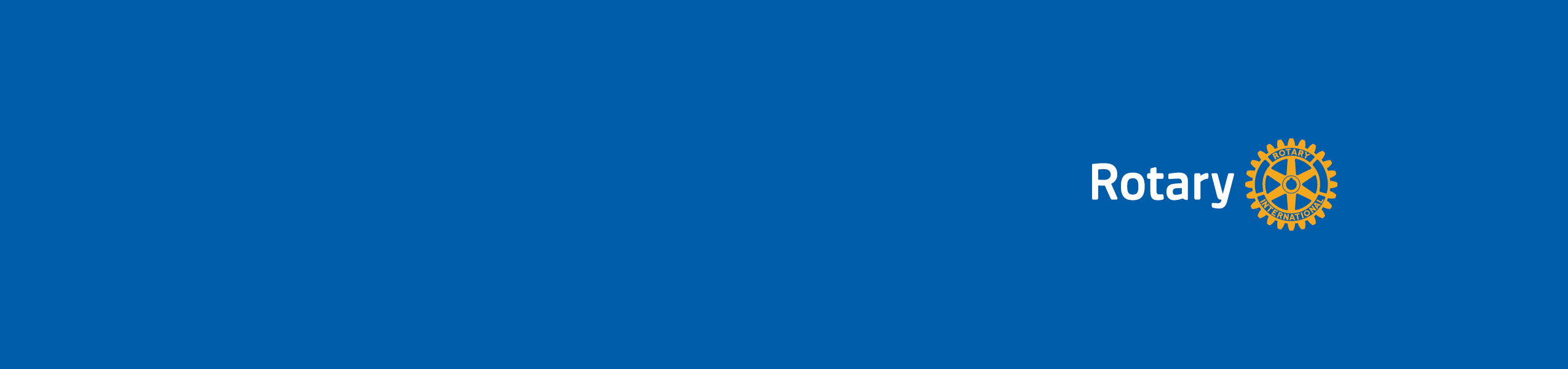 Relevance: Members with different backgrounds and viewpoints give clubs a broader understanding of the community, its problems, and possible solutions.Learning objectivesAt the end of this session, participants should be able to:Identify the major professions and demographics in their communityUnderstand how to use Rotary’s classification and member diversity assessment tools to broaden their club’s membershipBefore the sessionReview the speaking points, discussion questions, and activities offered and plan your session.Get comments from the district membership chair on club diversity or consider asking an expert to lead the session.Decide whether you will use the PowerPoint template provided and develop slides, or use a flip chart or whiteboard.Consider any relevant district or regional issues.Choose an activity based on the needs and interests of your participants.For activity 2, ask participants to review their club’s gender and age trends in Rotary Club Central before the session.Make sure you have the materials you need. Review the resources listed below.ResourcesMembership Assessment Tools:Representing Your Community’s Professions: A Classification AssessmentDiversifying Your Club: A Member Diversity AssessmentStrengthening Your Membership: Creating Your Membership Development PlanMembership Minute newsletter (manage subscription)Membership Best Practices discussion group During the sessionWelcome participants and introduce yourself. Review the learning objectives. Highlight these key messages: Bringing together professionals from different industries, ethnicities, ages, genders, and cultures will boost your club’s capacity to serve locally and globally.Strive to have members who offer diverse skills, talents, and experiences.Using Rotary’s member diversity and classification assessment tools can help you: Grow and diversify your club.Identify unrepresented professions and groups in your club and best use your members’ expertise and skills.Build members’ awareness and support for increasing club diversity.Consider having the club membership committee or a group of members conduct the assessments, study the results, and act on the findings. Use these discussion questions to get the conversation going:What are the benefits of a diverse club?Think of your club’s diversity. Which demographics are missing?Do your club’s leaders reflect the diversity that would be expected based on its members?What are some ways your club could better represent the professionals in your community?How can your members’ expertise and skills benefit the club and community?How can the member diversity and classification assessments help your club attract and engage members?Lead one of the activities below.At the end of the session:Take questions from participants.Highlight key resources and where to find them.Review the learning objectives to make sure they’ve been achieved.Ask participants to write down one idea they’ll use from the session.ActivitiesChoose an activity:Purpose: Identify club members’ professions and skills to best use their expertiseAllow 20 minutes for this activity.Give copies of the classification assessment to participants for reference, along with club-specific reports from Rotary Club Central.Ask participants to divide into pairs.List these questions on a slide, flip chart, or whiteboard for the pairs to discuss:What are the top five professions in your community? Are they represented by your club membership?Think of three professionals in your club. Have you asked about their previous work or talents outside their job?What are some ways their skills could be used?Ask various pairs to share their responses.Encourage participants to conduct the classification assessment to learn how their club could become more professionally diverse. Purpose: Identify how clubs represent their community and the goals for increasing diversityAllow 20 minutes for this activity.Give copies of the Diversifying Your Club: A Member Diversity Assessment for reference.Ask participants to use their club’s gender and age trends from Rotary Club Central when discussing the questions below.Divide participants into groups of 3-4.List these questions on a flip chart, slide, or whiteboard for each group to discuss:What is one activity or project your club has successfully conducted because its members have diverse skills?How well does your club represent your community’s professionals, gender, age, ethnicity, and culture?What goals would you like your club to have based on the demographics that the club is missing?Ask each group to share its responses.Encourage participants to use the goals they identified to conduct the member diversity assessment in their clubs.Idea exchange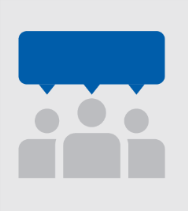 Best for discussing topics participants knowDiscussion guided by a trainer to keep talks on topic and make sure everyone has a chance to speakFollowed by an activity for participants to apply the ideas being discussedSeating arranged in a U- shape for a maximum of 30